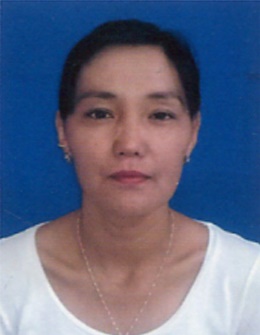 Қойшыбай Меруерт ӨмірәліқызыМКҚК «Айгүл» балабақшасы, тәрбиешіОңтүстік Қазақстан облысы, Түркістан қаласы                                                       Қызықты математикаМақсаты: баланың қарапайым математикалық түсініктерден алған білімін тиянақтау, геометриялық пішіндерді танып, ажырата білуін жетілдіру, қарапайым сан мен санау түсініктерін қалыптастыру, апта күндерін ажырата білуге үйрету.Тәрбиелік: ойын шартын сақтап ойнауға, ұйымшыл, көпшіл, шыдамды, сабырлы, шапшаң болуға тәрбиелеу.Дамытушылық: сандарды тура, кері санауға үйрету, логикалық ойын арқылы баланың қиялын, ой-өрісін, есте сақтау қабілетін дамыту. Рөлдерді сомдап шығуға дағдыландыру.Көрнектілігі: геометриялық пішіндер, тура, кері санауға арналған сандар, санауға алынған жемістер, алма ағашының макеті, шығармашылық ойынға арналған пішіндер, бояу түрлері, гуашь түрлері, ұсақ материалдар, моншақ, алма ағашы, үйшік макеті, ертегі кейіпкерлері, слайд.Күтілетін нәтиже:Нені біледі: балалар геометриялық пішіндерді атап, ертегі кейіпкерлерін дұрыс айта білді;Игеру керек: дамытушы ойындар арқылы ой қабілеттерін дамыту. Сандарды ажыратуды, кері-тура санауды, сұрақтарға жауап беруді игеру керек;Меңгеру керек: геометриялық пішіндерді ажыратуды, ертегі кейіпкерлерін шатаспай меңгергендері байқалады.Әрекет кезеңіТәрбиешенің іс-әрекетіБалалар әрекетіМотивациялық кезеңҰйымдастырушы-ізденушілікБалалар шаттық шеңбер құрып амандасады.Бәріміз енді тұрайық,Үлкен шеңбер құрайық.Жақсы-жақсы сөздерді,Қонақтарға сыйлайық!Табиғат – біздің анамыз,Табиғатқа баламыз.Иіліп сәлем береміз,Біз – әдепті баламыз.!- Балалар, қазір жылдың қай мезгілі? - Көктем айларын ата?- Балалар, көктем мезгілінде саяхаттағанды жақсы көресіңдер ме?- Қымбатты балалар, қандай ертегі білесіңдер?- Балалар, бүгін біз қызықты математика елімен таныспақпыз. Ерте, ерте, ертеде бір әсем сарайда Маша атты бір ерке қыз өмір сүріпті, оның сарайы болыпты. Сол сарайда жалғыз тұрыпты. Жалғыз тұрып іші пысқан Маша былай деп армандайды:- О,шіркін? Менің мынандай әсем сарайымда көп достарым болса ғой! Мен олармен бірге есеп шығарып, ойнап көңіл көтерер едім.Осы кезде есікті біреу қағады.Бір кезде Түлкі келеді.Түлкі: Кім бар мына әсем сарайда, кім тұрады?Маша: Мен – Машамын, сен кімсің?Түлкі: Мен – Түлкімін. Менің қолымдағы төртбұрыш, оның төрт бұрышы, төрт қабырғасы бар. Ол теледидарға ұқсайды. Сенің үйіңнің қабырғасына ұқсайды.Маша: Солай екен ғой, үйге кіру үшін менің тапсырмамды орында:1-тапсырма.1-ден 10-ға дейін тура, кері санап бер.Маша: Дұрыс, үйге кіре ғой.Аю: Мен – Аюмын. Мен үшбұрыш ала келдім, сені таныстырайын, оның үш бұрышы, үш қабырғасы, үш төбесі бар. Ол тура сенің үйіңнің төбесіне ұқсайды.Маша: А солай ма, мен білмеппін. Үйге кіру үшін менің тапсырмамды орында.2-тапсырма.Бір аптада неше күн бар? Балалар, біз балабақшаға неше күн келеміз? Неше күн демаламыз? Біздің балалар да апта күндерін айтып береді.Маша: Дұрыс, үйге кіре ғой.Қоян: Бұл әсем сарайда кім тұрады?Маша: Мен Машамын сен кімсің?Қоян: Мен – қоянмын, Мен таныстыруға дөңгелек әкелдім, оның бұрышы жоқ, допқа, күнге ұқсайды.Маша:  мм, қане маған берші, үйге кіру үшін мына тапсырманы орындайсың.3-тапсырмаАлма ағашта бес алма Қандай тәтті жесе алма,Бесеуін де жеп қойсаң Қалады сонда неше алма?Қоян: 0 алма.Маша: Дұрыс айтасың, кіре ғой.Балалар, жарайсыңдар, ертегіні жақсы сомдадыңдар.Балалар, мен сендерге осындай есеп айтайын, кім шешеді екен?Төрт қонжық орманда Келе жатты қорбаңдап. Біреуі шаршады,Әрмен қарай бармады.Алма бағы жайнағанҚызыл алма айналам.Алдым үзіп екеуін,Тағыда алдым екеуін,Алдым сонда нешеуін?  Жарайсыңдар, енді біздің балалар да санамақ білетін болар, қане кім айтып береді?Балаларға логикалық сұрақ:Айгүлдің мамасы дүкеннен екі төртбұрышты доп сатып әкелді. Оның біреуін інісіне берді. Нешеуі қалды?Екі қаз ұшып бардыБиіктен төмен қарады.Аяқ нешеу, бас нешеуЖауабын кім табады? (4)Сандар шығып, тақпақтарын айтады:Тақтамен жұмыс.1-тапсырма Жоғалған санды орналастыру (1, 2, 5, 4, 3, 6, 7, 9, 8, 10)2-тапсырмаБос орынды толтыр (жеміс-жидектерді себетке салу)Сергіту сәті Саусақтарға қарап ақ, Қане-қане санайық,Санын біліп алайық,Оң қолымда бес саусақСол қолымда бес саусақ Беске бесті қосқандаБолып шықты он саусақ.3-тапсырмаШығармашылық орталық(Триз әдісі бойынша жұмыс жасау)1. Гүлдерді бояуға малынған затқа басып шығару.2. Қыстырғыш арқылы орамал түрін жасау3. Достық суреті (пипиткамен гуашпен салыну)4. Заттарды санына қарай орналастыру.Балалар, сендерге ертегі ұнады ма?Біздерге, қонаққа кімдер келді?Маша: Сендермен бірге ойын ойнап, есеп шығарып, көңілімді көтергеніңе қуаныштымын. Сіздерге ризамын.Балалар, сіздерге Машаның сыйлығы бар екен.Балаларды Маша мадақтайды.Рөлдегі балалармен таныстыру.Маша-ГулнурАю-АрсланТүлкі-АидаҚоян-АйаруОсымен бүгінгі «Қызықты математика» атты ұйымдасқан оқу іс-әрекетіміз аяқталды.Балалар:Қол ұстасып тұрайықШеңберді біз құрайықКөріскенше күн жақсы,Сау саламат болайық!Шеңбер құрадыКөктем мезгіліНаурыз, сәуір, мамырИә«Саяхат» әнін орындау0 12 34 56 78 89 1010 9 8 7 6 5 4 3 2 1 07 күн бар 5 күн келеміз 2 күн демаламызБір аптада жеті күн бар.Дүйсенбіде доп ойнадым далада,Сейсенбіде серуен құрдым қалада,Сәрсенбіде сурет салдым сәндетіп, Бейсенбіде би биледім әндетіп,Жұма күні жидек тердім ағаштан, Сенбі күні кино көрдім өзімше,Жексенбіде үйде болдым демалдым,Осылайша өте шықты бір апта.  Балалар жауабы:Үш қонжықТөрт алма Мырзабек:Бір дегенің - бесік , содан шықтық өстік.Екі дегенің - елім,Өзен тауым көлім.Үш дегенім - үміт,Үміт артар жігіт.Төрт дегенім - төзім,Төзе білем өзім.Бес дегенім - бақыт,Бағалайтын уақыт.Мөлдір:Мені білгің келсе,Мен – таяқша бірмін.Барлық санға жол бастап,Ең басында тұрамын.ҮмітБірден кейін тұрамын,Сандар іші тұрағым.Бірге бірді қосқанда ,Иіліп мен шығамын.Дидар:Екіден соң әрқашан Үш саны боп қаламын.Қос мүйізі майысқан Ұлттық ою боламын.Ұлжан:Достар мені төрт дейді,Беске бірім жетпейді,Бірақ үшке әпкемінЖақсысымын бағаның.Шапағат:Әр қолда саусақ бес-бестен, Шықпас тегін ол естен.Біліп санның шамасынМысал ойлап табасың.Нұрислам:Бөлініп-ап екіге,Отырған сәт шетінде.Төртбұрышқа ұқсайды, Үстелдердің бетіне.«Достық» әні орындалады.